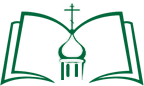 Религиозная организация – духовная образовательная организация высшего образования «Владимирская Свято-Феофановская духовная семинария города Владимира Владимирской епархии Русской Православной Церкви»ИНФОРМАЦИОННОЕ ПИСЬМОПО БЛАГОСЛОВЕНИЮ МИТРОПОЛИТА ВЛАДИМИРСКОГО И СУЗДАЛЬСКОГО ТИХОНАпри поддержке УЧЕБНОГО КОМИТЕТА РУССКОЙ ПРАВОСЛАВНОЙ ЦЕРКВИ28 - 29 февраля 2024 г.ВЛАДИМИРСКАЯ СВЯТО-ФЕОФАНОВСКАЯ ДУХОВНАЯ СЕМИНАРИЯпроводитшестую всероссийскую научно-богословскую конференцию«НАСЛЕДИЕ ХРИСТИАНСКОЙ ЦЕРКВИ: БОГОСЛОВИЕ, ИСТОРИЯ, КУЛЬТУРА», посвященную 1000-летию города Суздаля Цель конференции – презентация научных исследований и обсуждение дискуссионных проблем в области богословия, наук о Церкви, агиографии, истории, культурологии и иных смежных дисциплин.К участию в работе конференции приглашаются преподаватели и студенты (под руководством научного руководителя) духовных и светских учебных заведений, специалисты в области церковно-исторических и богословских дисциплин.Планируемые направления работы конференции:библеистика и библейская история;богословие и патрология;общецерковная история;история Русской Церкви в контексте всеобщей и российской истории;литургика и литургическое богословие;православное воспитание и образование;христианская культурная традиция;Церковно-государственные отношения;межконфессиональные отношения;филологические и лингвистические исследования в свете православного мировоззрения.Предполагается очно-дистанционный формат проведения конференции. Возможно участие по сети Интернет c использованием онлайн платформы (ссылка будет сформирована и разослана накануне проведения мероприятия).Условия участия в конференцииЖелающим принять участие в конференции необходимо отправить заполненную заявку до 15 февраля 2024 г. (включительно) на электронный адрес: vdsnauka@mail.ruОрганизаторы берут на себя расходы и питанию участников; расходы за проезд – за счет направляющей стороны.Регламент выступления – 10 минут, на секциях предполагается обсуждение докладов.Участникам конференции будет выдан сертификат участника. По результатам работы планируется издание сборника материалов конференции с размещением в РИНЦ.Текст статьи принимается до 20 марта 2024 г. (e-mail: vdsnauka@mail.ru)Требования к оформлению статьиОбъем текста для публикации – до 20 тыс. знаков (включая пробелы).Формат файла: для MS Office (doc, docx, rtf).Статья должна иметь следующую структуру:1. Название статьи – набирается прописными буквами полужирным начертанием 14-м кеглем, выравнивание по центру.2. Имя автора – набирается полужирным курсивом (14-м кеглем), выравнивание по центру:для светских авторов: фамилия, имя, отчество автора (соавтора) полностью;для священнослужителей: имя (в светском написании), отчество, фамилия автора (соавтора) полностью, сан;для монашествующих: монашеское имя, далее в скобках – светские фамилия, имя, отчество автора (соавтора) полностью, сан (при наличии).3. Данные автора – набирается курсивом (14-м кеглем), выравнивание по центру:ученое звание, ученая степень;должность, место работы в именительном падеже;страна, населенный пункт.4. Аннотация – 8-10 предложений (объемом примерно 1000 знаков), в которых изложены цель, задачи, методы и результаты работы, обозначены новизна и актуальность исследования. Набирается 10-м кеглем, без абзацного отступа, выравнивание по ширине. Термин «Аннотация:» набирается полужирным шрифтом.5. Ключевые слова – 3-5 слов, характеризующих статью, по которым она будет индексироваться в электронных базах данных. Набираются 10-м кеглем через запятую, без абзацного отступа, выравнивание по ширине. Термин «Ключевые слова:» набирается полужирным шрифтом.Название статьи, данные автора, аннотация и ключевые слова должны быть переведены на английский язык и размещены в том же порядке и оформлении, что и русскоязычные варианты.6. Текст статьи оформляется на листе с полями (все – по 2 см), 14 -м кеглем, шрифт TimesNewRoman, с полуторным межстрочным интервалом. Ссылки на литературу помещаются в основном тексте в соответствии с ГОСТ Р 7.05-2008: в квадратных скобках – номер источника в списке литературы, через запятую номер страницы. Например: [7, с. 61].7. Список литературы в алфавитном порядке помещается после основного текста, охватывает все документы, использованные при написании, на которые имеются ссылки в тексте статьи. В список включаются библиографические записи документов, оформленные в соответствии с действующими стандартами: ГОСТ 7.0.100-2018. Библиографическая запись. Библиографическое описание. Общие требования и правила составления.Образец оформления публикацииЗАГОЛОВОК СТАТЬИПетров Петр Петровичкандидат исторических наук, доцент, доцент кафедры богословия и библеистики,Владимирская Свято-Феофановская духовная семинария,РФ, г. ВладимирАннотация: Цель и задачи. Метод. Результат. Выводы.Ключевые слова: ключевое слово, ключевое слово, ключевое слово.TITLE OF THE ARTICLEPetrov Petr P.PhD, Associate Professor, Associate Professor of Theology and Biblе Studies, Vladimir Theological Seminary,Russian Federation, VladimirAbstract: Background. Methods. Result. Conclusion.Keywords: keyword, keyword, keyword.Текст статьи. Текст статьи. Текст статьи. Текст статьи. Текст статьи. «Цитата» или «ссылка» [1, с. 35]. Текст статьи. Текст статьи. Текст статьи. Текст статьи.Список литературы:Десницкий А.С. Метаморфозы власти и власть метафор апостола Павла // Ориенталистика. – 2018. – № 1. – С. 115-126.Муравьев А.В. Христианский Восток накануне арабского завоевания. Сирийский мир и цивилизационные процессы в V–VI вв. н. э. – М.: Языки славянских культур, 2020. – 440 с.Оргкомитет оставляет за собой право отклонять статьи, не соответствующие тематике конференции или оформленные без учета указанных требований.Ф.И.О. (полностью), сан (при наличии)Наименование ВУЗа, кафедра.Должность (для ППС), курс, уровень образования (для студентов)Ученая степень и звание Направление работы конференцииТема докладаАннотация (до 300 знаков)Почтовый адрес (с индексом)Контактный телефон E-mail Вид участия (очный; дистанционный)Сведения о необходимости размещения (да; нет) (в случае положительного ответа указать точные даты пребывания)Указать, нужна ли пересылка печатной версии сборника